У К Р А Ї Н АВОРОНОВИЦЬКА  СЕЛИЩНА  РАДАВІННИЦЬКИЙ  РАЙОН    ВІННИЦЬКА  ОБЛАСТЬВИКОНАВЧИЙ  КОМІТЕТР І Ш Е Н Н Я  № 31520 вересня 2017 року                                                                смт.ВороновицяПро розгляд заяви  Шинкарук Ольги Юріївни про позачергове прийняття  сина  Шинкарука Артема Руслановича -20.01.2016 р.н. на відвідування ДНЗ “Веселка ”.      Розглянувши заяву  Шинкарук Ольги  Юріївни, щодо позачергового  відвідування сина   Шинкарука Артема Руслановича – 20.01.2016 р.н.,  ДНЗ “Веселка ”, в зв’язку з виходом  на роботу ,  у відповідності п. 3.9 Положення «Про порядок прийому та перебування дітей в дошкільних навчальних закладах смт.Вороновиця», керуючись статтею 34 Закону України „Про місцеве самоврядування в Україні”, виконавчий комітет селищної радиВ И Р І Ш И В:Зарахувати  позачергово на відвідування  дитячого садка “Веселка»: Шинкарука  Артема Руслановича – 20.01.2016  р.н.     СЕЛИЩНИЙ ГОЛОВА                                        О.Г.КОВІНЬКО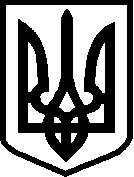 